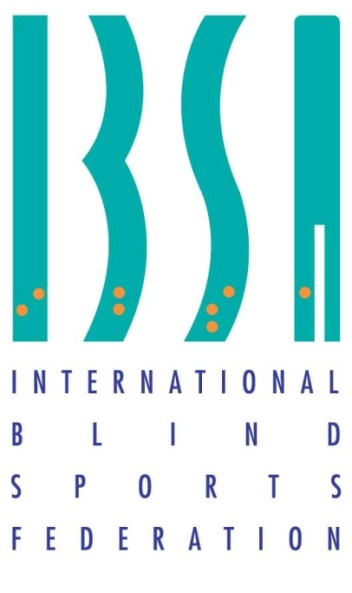 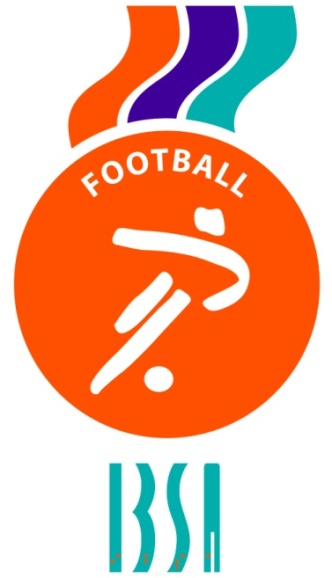 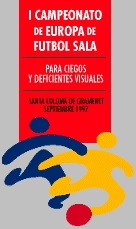 1st IBSA BLIND FOOTBALL (B1 category) EUROPEAN CHAMPIONSHIPS 1997BARCELONA, SPAINSEPTEMBER 16th-20thTuesday 16th SeptemberGreece 1 Great Britain 0Italy 3 Portugal 1Wednesday 17th SeptemberItaly 0 Great Britain 2Spain 1 Greece 0Great Britain 3 Portugal 2Italy 0 Spain 6Thursday 18th SeptemberGreece 2 Italy 4Portugal 0 Spain 4Friday 19th SeptemberPortugal 0 Greece 2Spain 0 Great Britain 0Saturday 20th SeptemberFinal - Spain 1 Greece 0Final standings 1 Spain2 Greece3 Great Britain4 Italy5 Portugal